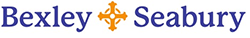 Anglican Studies Diploma Requirements2018-201927 creditsAll courses are three credits unless otherwise indicated.The Diploma program may be completed in one or two years.REQUIRED CORE COURSES (15 credits)Anglican/Episcopal History (HT 320)Anglican Theology and Ethics (HT 340)Anglican Spirituality and Ethos (PSF 302)Anglican Liturgy and Music: Development and Theology (ML 301)Anglican Liturgy and Music: Theology and Practice (ML 302)Constitutions and Canon Law      (ML 335 – entirely online – not for credit)AREA REQUIREMENTS (12 credits) *One elective course in each of these areas:Ecumenism, Interreligious Relations, or Global Anglican CommunionCongregational Mission and Leadership Practical TheologyHistory or Theology* Students who have taken graduate courses in any of these areas may apply to the Academic Dean for credit to be applied toward an area requirement.A Sample One - Year Pathway 2018-2019Fall 2018Anglican Theology and EthicsAnglican Liturgy and Music: Development & TheologyCanon LawHistory or Theology ElectiveJanuary 2019Art of Preaching (Practical Theology Elective)Learning from London (Global Anglicanism Elective)(Congregational Mission and Leadership Elective)Spring 2019Anglican and Episcopal HistoryEmbodied Grace: Anglican Spirituality and EthosAnglican Liturgy & Music: Theology and PracticeA Sample Two – Year Pathway 2018-2019Fall 2018Anglican/Episcopal HistoryCanon LawSpring 2019Embodied Grace: Anglican Spirituality and Ethos (Practical Theology Elective)Fall 2019Anglican Liturgy and Music: Development & TheologyA History or Theology ElectiveSpring 2020Anglican Liturgy and Music: Theology and PracticeAnglican Theology and Ethics